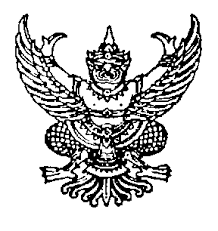 ประกาศ องค์การบริหารส่วนตำบลนางหลงเรื่อง มาตรการการป้องกันรับสินบนเพื่อป้องกันการทุจริตและประพฤติมิชอบในส่วนราชการ*************************************	รัฐบาลกำหนดให้การป้องกัน ปราบปรามการทุจริตและประพฤติมิชอบเป็นนโยบายที่สำคัญและถือเป็นวาระแห่งชาติที่ทุกส่วนราชการจะต้องนำไปปฏิบัติให้บังเกิดผลเป็นรูปธรรม 	องค์การบริหารส่วนตำบลนางหลง ได้ตะหนักละให้ความสำคัญกับการป้องกัน ปราบปรามการทุจริตและการประพฤติมิชอบภาครัฐ โดยมีแนวทางในการปฏิบัติหน้าที่ของข้าราชการและบุคลากรภาครัฐเป็นไปตามหลักธรรมาภิบาลมีความถูกต้องโปร่งใส่ เป็นธรรม ตรวจสอบได้ และระมัดระวังให้มีการแสวงหาประโยชน์การรับผลประโยช์ การใช้อิทธิพลในฐานะและตำแหน่งหน้าที่ที่เกี่ยวข้อง ในการจัดหาหรือการใช้ข้อมูลนำไปใช้ประโยชน์ รวมทั้งกำหนดแนวทางการตรวจสอบบุคลากรภายในองค์กร ภายในของส่วนราชการในสังกัด ดังนี้	1.ผู้บริหาร หัวหน้าส่วนราชการ ข้าราชการ และพนักงานเจ้าหน้าที่ พึงเห็นความสำคัญ และมีจิตสำนึกในการต่อต้านการทุจริตคอร์รับชัน จะต้องไม่เรียกร้อง จัดหา หรือรับสินบนในทุกรูปแบบ ไม่ว่าโดยทางตรงหรือทางอ้อม เพื่อแลกกับการให้บริการหรืออำนวยความสะดวก ให้กระทำการ ไม่กระทำการ หรือ ประวิงการกระทำอันมิชอบด้วยหน้าที่และกฎหมาย	2.ห้ามมิให้มีการรับหรือให้สินบนในการจัดซื้อจัดจ้างทุกประเภท ต้องดำเนินการเป็นไปอย่าง ซื่อสัตย์ สุจริต โปร่งใส ตรวจสอบได้และอยู่ภายใต้กฎหมายและระเบียบที่เกี่ยวข้อง	3.การรับเงินบริจาคหรือเงินสนับสนุน ไม่ว่าจะเป็นเงิน วัสดุหรือทรัพย์สิน แก่กิจกรรมหรือโครงการใดของหน่วยงาน ที่ต้องปฏิบัติตามกฎระเบียบ และมีใบเสร็จรับเงินหรือหลักฐานการรับเงินประกอบรายงาน    ทุกครั้ง	4.การดำเนินงาน/การอนุมัติ อนุญาตต่างๆ ของส่วนราชการ จะต้องไม่มีการแทรกแซงจาก          ฝ่ายการเมืองหรือผู้มีอำนาจ เพื่อก่อให้เกิดประโยชน์กับกลุ่มใดกลุ่มหนึ่ง	5.ไม่ละเลยหรือเพิกเฉยเมื่อพบเห็นการกระทำที่เข้าข่ายความผิดเกี่ยวกับการรับหรือการให้สินบน จะต้องรายงานผู้บังคับบัญชาหรือหน่วยงานที่รับผิดชอบการรับเรื่องร้องเรียน	6.กรณีเกิดการกระทำผิดที่เกี่ยวกับการรับสินบน จะต้องถูกลงโทษตามระเบียบของทางราชการ	7.ให้รายงานผลการปฏิบัติงานเพื่อป้องกันการรับสินบนให้หัวหน้าส่วนราชการทราบ เป็นประจำ     ทุก 6 เดือนประกาศ  ณ  วันที่  5  เดือน ตุลาคม  พ.ศ.2561			               พันตำรวจโท          (สมศักดิ์  จันทร์มณี)				       นายกองค์การบริหารส่วนตำบลนางหลง